الجمهورية الجزائرية الديمقراطية الشعبيةمديرية التربية لولاية تلمسان   						    	         ثانوية سعيد مسعود -  أولاد ميمون                                        المستوى:1 ج. م. ع.(5.4.3.2.1 )                                       مادة الرياضيات                           الموسم الدراسي: 2018/2019    يوم الاثنين: 03/12/2018   				 			                     المدة: ساعتان                                اختبارالفصل الأول                                                 التمرين الأول: (06 نقاط)أجب بصحيح أو خطأ مع التعليل" الواضح" في الحالات التالية:1. رتبة مقدار العدد هي: 2. الكتابة الكسرية للعدد  هي: . 3. اذا كان:  فان:  .4. ليكنعدد حقيقي و  عددان طبيعيان، الكتابة المبسطة للعبارة  هي:  .5. الكتابة المبسطة للعدد  هي: .6. من أجل كل عدد حقيقي لدينا:. التمرين  الثاني:  (06 نقاط)ليكنثلاثة أعداد حقيقية حيث:    و   و    .1.أعط حصرا للعبارة  المعرفة بالشكل: 2. أنقل الجدول الموالي على ورقة الاجابة ثم أتممه.3. عين الأعداد الحقيقية في الحالات التالية التالية:     و    التمرين  الثالث:  (08 نقاط)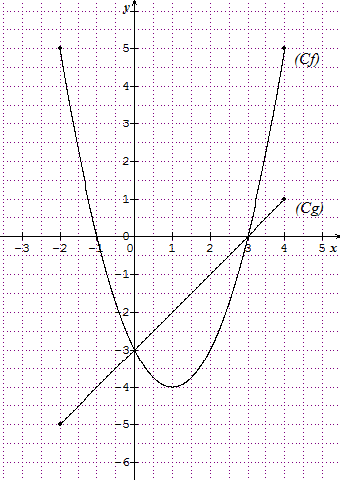 .I لتكن الدالة المعرفة بتمثيلها البياني  في مستوي منسوب الى معلم متعامد و متجانسالمقابل:1.عين مجموعة تعريف الدالة.2.احسب صورة كل من وبواسطة الدالة.3.ماهي سوابق وبالدالة.4.هل تقبل الدالة قيمة حدية صغرى؟ عينها ان وجدت.5.استنتج اتجاه تغير الدالة.6.شكل جدول التغيرات لدالة..II  دالة عددية معرفة على المجال  حيث:       و منحناها في نفس المعلم السابق.1.أدرس شفعية الدالة  .2.حل بيانيا المعادلة: .3.حل بيانيا المتراجحة:.                            "انتهى"  ملاحظة *تجنب الكتابة بالقلم الأحمر                                                               أساتذة المادة تتمنى لكم التوفيق و النجاح جميعا                    *تنظيم الورقة يأخد بعين الاعتبار	 المجالالحصرالمسافةالقيمة المطلقة